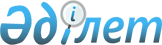 О внесении изменений и дополнения в приказ и.о. Министра здравоохранения Республики Казахстан от 26 октября 2010 года № 838 "Об утверждении Перечня объектов и продукции, подлежащих государственному санитарно-эпидемиологическому надзору и Перечня эпидемически значимых объектов"
					
			Утративший силу
			
			
		
					Приказ Министра здравоохранения Республики Казахстан от 17 мая 2011 года № 301. Зарегистрирован в Министерстве юстиции Республики Казахстан 10 июня 2011 года № 7003. Утратил силу приказом и.о. Министра здравоохранения Республики Казахстан от 8 августа 2012 года № 561

      Сноска. Утратил силу приказом и.о. Министра здравоохранения РК от 08.08.2012 № 561 (вводится в действие по истечении десяти календарных дней после дня его первого официального опубликования).      В соответствии с пунктом 2 статьи 21 Кодекса Республики Казахстан "О здоровье народа и системе здравоохранения", ПРИКАЗЫВАЮ:



      1. Внести в приказ и.о. Министра здравоохранения Республики Казахстан от 26 октября 2010 года № 838 "Об утверждении Перечня объектов и продукции, подлежащих государственному санитарно-эпидемиологическому надзору и Перечня эпидемически значимых объектов" (зарегистрирован в Реестре государственной регистрации нормативных правовых актов за № 6652, опубликован в газете "Казахстанская правда" от 30 декабря 2010 года № 357-358 (26418-26419) следующие изменения и дополнение:



      в приложении 1 к указанному приказу:



      в пункте 1:



      абзац четвертый подпункта 3) изложить в следующей редакции:

      "объекты в сфере обращения лекарственных средств, изделий медицинского назначения и медицинской техники;";



      в пункте 2:



      подпункт 23) изложить в следующей редакции:

      "23) потенциально опасные химические и биологические вещества и изготавливаемые на их основе препараты, представляющие потенциальную опасность для человека (кроме лекарственных средств), индивидуальные вещества (соединения) природного или искусственного происхождения, способные в условиях производства, применения, транспортировки, переработки, а также в бытовых условиях оказывать неблагоприятное воздействие на здоровье человека и окружающую природную среду;";



      дополнить подпунктом 24) следующего содержания:

      "24) вода из контрольных точек, микроклимат и воздух закрытых помещений.";



      в приложении 2 к указанному приказу:



      пункт 13 исключить.



      2. Комитету государственного санитарно-эпидемиологического надзора Министерства здравоохранения Республики Казахстан (Оспанов К.С.) направить настоящий приказ на государственную регистрацию в Министерство юстиции Республики Казахстан.



      3. Юридическому департаменту Министерства здравоохранения Республики Казахстан (Таласпаева А.С.) обеспечить официальное опубликование настоящего приказа после его государственной регистрации в Министерстве юстиции Республики Казахстан.



      4. Контроль за исполнением настоящего приказа возложить на вице-министра здравоохранения Республики Казахстан Байжунусова Э.А.



      5. Настоящий приказ вводится в действие по истечении десяти календарных дней после дня его первого официального опубликования.      Министр здравоохранения

      Республики Казахстан                       С. Каирбекова
					© 2012. РГП на ПХВ «Институт законодательства и правовой информации Республики Казахстан» Министерства юстиции Республики Казахстан
				